Музей истории АО «ВМЗ»представляет персональную выставку«Знакомьтесь, художник Андрей Шатилов» Андрей Шатилов родился 
16 февраля 1987 года. С ранних лет увлёкся рисованием и музыкой. Способности и тяга к изобразительному искусству были замечены очень рано. 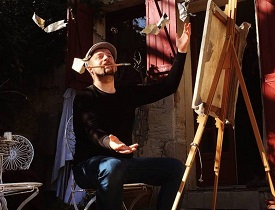 В 2002 году, окончив художественную школу, Андрей решил продолжить обучение художественному ремеслу и поступил в Астраханское художественное училище им. П.А. Власова на отделение дизайна. Именно в стенах этого учебного заведения он получил основной художественный базис. В 2005 году была создана первая большая картина «Реквием», которая в 2008 году была приобретена Новосибирским музеем погребальной культуры. В 2009 году была написана первая сюжетная работа «Пианист». После создания этого произведения родился замысел написать ещё несколько картин на музыкальную тему. Подать внутренний мир музыканта, его эмоции и судьбы наиболее просто и ёмко. Следом за «пианистом» родились такие полотна как «Небесный барабанщик», «Чугунный марш», «Трубач», «Муза» (все 2009-2010 года выпуска). Эти картины впоследствии составили основную часть первой персональной выставки в стенах ВГСПУ. С тех пор утвердилось творческое кредо – писать о людях и для людей, не приторные пейзажи и натюрморты, а картины идейные, наполненные своей неповторимой драматургией. В это же время были созданы картины «Изоляция» (автопортрет), «Рождественские подарки». Осенью 2010 года принял участие в Международном конкурсе живописи, посвящённом 140-летию Бунина. Специально для него было написано два полотна: «Портрет И. А. Бунина (Осень в Париже)» и «Последние дни лесника Митрофана (по мотивам рассказа «Сосны»). Именно за первое произведение было присуждено 2 место в номинации «портрет» и приз – поездка в Стокгольм. Этот первый успех вдохновил на создание новых картин, и уже в 2011 году состоялась первая большая персональная выставка, на которой было представлено около 30 больших картин, созданных за 2 года творческой деятельности. С тех пор и по сей день Андрей постоянный участник всероссийских и международных выставок и конкурсов. В 2015-2016 художник разработал новую технику, которую назвал APP.ART. Суть этого изобразительного подхода в том, что изображение не рисуется краской, а выклеивается из кусочков журналов и газет, а именно из текстовых фрагментов, что создаёт некий эффект живописной мозаики.Художник Андрей Шатилов – удивительный и удивляющий. Его искусство многослойно и необычно. Каждая картина – самостоятельный, законченный рассказ о любви, подвиге, страсти и самоотверженности. Любовью и пониманием к людям пропитано творчество этого молодого, но уже зрелого художника.